В связи с кадровыми изменениями:1. Внести изменения в распоряжение и.о главы от 02 апреля 2018 года № 01-04-368/8 «О создании конкурсной комиссии по предоставлению из бюджета муниципального образования «Ленский район» субсидий некоммерческим организациям», приложение №1 изложить в новой редакции, согласно приложению к настоящему распоряжению. 2. Остальные пункты распоряжения оставить без изменения.3. Главному специалисту управления делами (Иванская Е.С.) опубликовать настоящее распоряжение в средствах массовой информации и разместить на официальном сайте администрации муниципального образования «Ленский район».4. Контроль исполнения настоящего распоряжения возложить на заместителя главы по социальным вопросам Н.Н. Евстафьеву.Состав конкурсной комиссиипо предоставлению из бюджета муниципального образования «Ленский район» субсидий некоммерческим организациямМуниципальное образование«ЛЕНСКИЙ РАЙОН»Республики Саха (Якутия)Муниципальное образование«ЛЕНСКИЙ РАЙОН»Республики Саха (Якутия)Муниципальное образование«ЛЕНСКИЙ РАЙОН»Республики Саха (Якутия)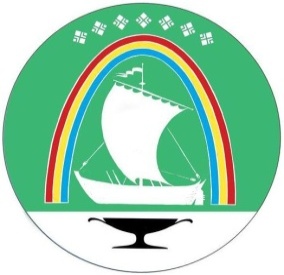 Саха Өрөспүүбүлүкэтин«ЛЕНСКЭЙ ОРОЙУОН» муниципальнайтэриллиитэСаха Өрөспүүбүлүкэтин«ЛЕНСКЭЙ ОРОЙУОН» муниципальнайтэриллиитэ     РАСПОРЯЖЕНИЕ     РАСПОРЯЖЕНИЕ     РАСПОРЯЖЕНИЕ                          Дьаhал                          Дьаhал                          Дьаhал                          Дьаhал                г.Ленск                г.Ленск                г.Ленск                             Ленскэй к                             Ленскэй к                             Ленскэй к                             Ленскэй кот «02» __апреля__ 2021 года                                   № __01-04-521/1____                 от «02» __апреля__ 2021 года                                   № __01-04-521/1____                 от «02» __апреля__ 2021 года                                   № __01-04-521/1____                 от «02» __апреля__ 2021 года                                   № __01-04-521/1____                 от «02» __апреля__ 2021 года                                   № __01-04-521/1____                 от «02» __апреля__ 2021 года                                   № __01-04-521/1____                 от «02» __апреля__ 2021 года                                   № __01-04-521/1____                 О внесении изменений в распоряжение и.о главы от 02 апреля 2018 года № 01-04-368/8.  О внесении изменений в распоряжение и.о главы от 02 апреля 2018 года № 01-04-368/8.  О внесении изменений в распоряжение и.о главы от 02 апреля 2018 года № 01-04-368/8.  О внесении изменений в распоряжение и.о главы от 02 апреля 2018 года № 01-04-368/8.  ГлаваЖ.Ж. АбильмановПриложениек распоряжению главы от  «___» __________  2021 г.№ _______________________Абильманов Ж.Ж.-  глава муниципального образования «Ленский район», председатель;Евстафьева Н.Н.заместитель главы по социальным вопросам, заместитель председателя;Пожидаева Ю.Е.Сидорова А.С.Саморцев А.В.- главный специалист МКУ «Комитет по молодежной и семейной политике», секретарь;-   председатель МКУ «Комитет по молодежной и семейной политике»;-    представитель Ленского района в общественной палате РС (Я);Чубенко Т.А.- ведущий специалист правового отдела муниципального образования «Ленский район»;Югансон А.В.-  депутат городского Совета депутатов МО г. Ленск;Овчинникова Л.В.Захарова А.А.- депутат Районного Совета депутатов МО «Ленский район»;-   начальник отдела бюджетной политики анализа, отраслевого финансирования и межбюджетных отношений Финансовое управление МО «Ленский район». Председатель МКУ «КМСП»                              А.С. Сидорова